Электронная библиотека для читателя1) Зайдите на сайт  http://www.academia-moscow.ru.2) Нажмите на ссылку Регистрация в правом верхнем углу страницы	.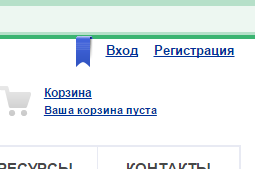 3) Шаг 1. Выберете категорию Физическое лицо: 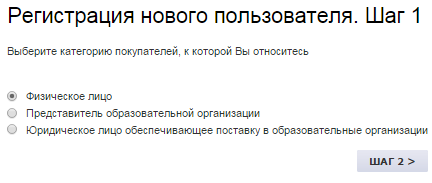 4) Шаг 2. Заполните поля формы.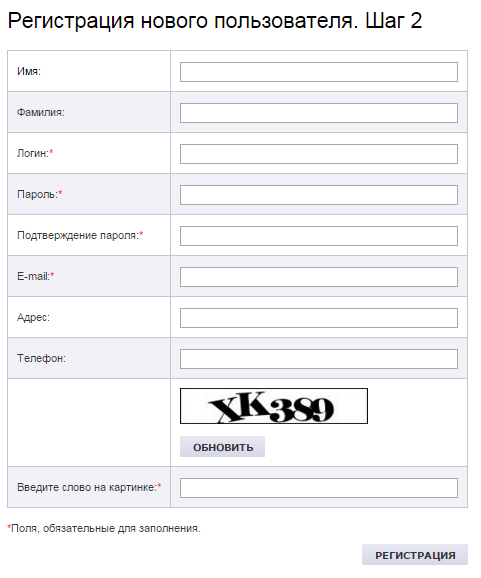 Поля, отмеченные звездочкой *заполняются в обязательном порядкеЛогин напишите латинскими буквами и цифрами.Например, Ivanov-KVОн понадобится для входа в системуДля создания пароля используйте латинскиебуквы и цифрыXK389На картинке только заглавные латинские буквы и цифры. Если Вы не можете прочитать буквы – нажмите кнопку «Обновить»После заполнения полей нажмите кнопку «Регистрация»5) На электронную почту, указанную при регистрации, будет направлено письмо с регистрационными данными: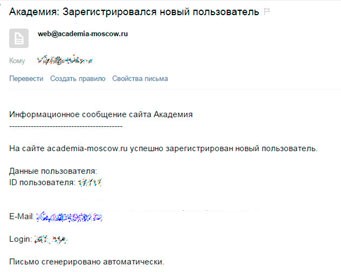 6) Зайдите на сайт  http://www.academia-moscow.ru.7) Нажмите на ссылку Вход в правом верхнем углу страницы	.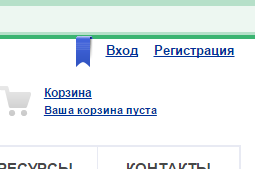 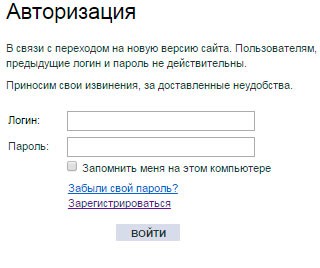 8) В появившейся форме введите свой Логин и Пароль9) Нажмите . Введите код, выданный Вам в библиотеке. При вводе кода будьте внимательны, не вводите лишних символов и пробелов.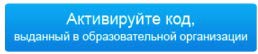 10) Нажмите . Чтобы читать книгу – нажмите на ссылку  Перейти к чтению.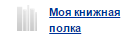 11) Режим чтения включен по умолчанию. Обозначается пиктограммой .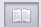 12) Режим копирования  позволяет копировать материал книги для выполнения учебной работы.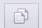 